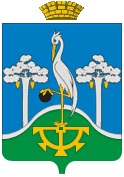 Управление образования Администрации Сысертского городского округа ПРИКАЗ №___ - ОДот _______________                                             		                                           г. Сысерть  О проведении анкетирования по выявлению уровня удовлетворенности педагогической, родительской общественности, обучающихся образовательными услугами дошкольного, общего и дополнительного образования В соответствии с Федеральным законом «Об образовании в российской Федерации» от 29.12.2012 г. № 273-ФЗ, Постановлением Правительства Свердловской области от 10.06.2010 г. № 907- ПП «О повышении эффективности деятельности исполнительных органов государственной власти Свердловской области» (с изменениями и дополнениями), с целью выявления уровня удовлетворенности педагогической, родительской общественности, обучающихся образовательными услугами дошкольного, общего и дополнительного образования на территории Сысертского городского округа ПРИКАЗЫВАЮ:Утвердить анкеты по выявлению уровня удовлетворенности педагогической, родительской общественности, обучающихся образовательными услугами дошкольного, общего и дополнительного образования на территории Сысертского городского округа, размещенные по следующим адресам:для родителей (законных представителей) воспитанников дошкольных образовательных учреждений: https://goo.gl/forms/974WT6PGY9S7umUs1 для педагогов дошкольного образовательного учреждения:  https://goo.gl/forms/tif9e5992lsSH10r2 для обучающихся общеобразовательных учреждений: https://goo.gl/forms/hzLwXpfveq4KzgfG3 для родителей (законных представителей) обучающихся общеобразовательных учреждений: https://goo.gl/forms/rTlt3XfTQpq0SCl72 для педагогов общеобразовательных учреждений: https://goo.gl/forms/S1BhDLCh06JeJ0hK2для обучающихся учреждений дополнительного образования: https://goo.gl/forms/E96Hyi82vALnOrYo2 для родителей (законных представителей) обучающихся учреждений дополнительного образования: https://goo.gl/forms/QWlZSIBAqLoTWvGy1 для педагогов дополнительного образования: https://goo.gl/forms/VWqSFj1hK87HOWbl1 Руководителям муниципальных образовательных учреждений Сысертского городского округа в период с 28.01.2019 г. по 28.02.2019 г. организовать проведение анкетирования, направленного на выявление уровня удовлетворенности педагогической, родительской общественности, обучающихся (15-17 лет) образовательными услугами дошкольного, общего и дополнительного образования из расчета 20 % от общего количества каждой категории респондентов.  Директору МКОУ ДПО «Организационно-методический центр»                             А.В. Емельяновой  разместить результаты  анкетирования на официальном сайте Управления образования Администрации Сысертского городского округа в срок                  до 20.03.2019 г.Контроль за исполнением данного приказа возложить на директора МКОУ ДПО «Организационно-методический центр» А.В. Емельянову.Начальник Управления образования                                                              О.С. Колясникова